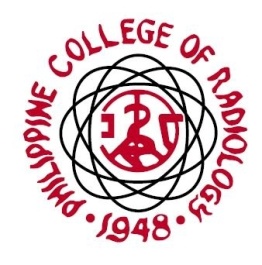 Philippine College of RadiologyAccreditation CommitteeAccreditation ChecklistName of Institution: ____________________________________________________Tel No.                       _____Address: __                                                                         ______________________________________________Philhealth Accreditation Status:  __________________________________________________________________Total bed capacity:  ______________________Hospital Director: ______________________________________Chairman: __                                                    Training Officer:  ______________________________________Affiliated medical school:  __________________________________________________________________________Affiliated Radiologic Technology school: __________________________________________________________National Government Requirements:   DOH - BHDT   PNRI   PRCothers:  _______________________Department PersonnelTotal MDs:  ___________ 	Total FPCR:  	_____________		iv.  Total USP:  _____________Total DPBR: 	_____________		v.  Total CT-MRI:  __________Total residents: 	_____________		vi.  Total PSVIR:  ___________Total Radiologic Technologists _____________i.  Number with PRC licence:    _____________ii.  Number without PRC license:  ___________Residency Training Program  4-year training program  At least one resident per year  Attendance at hospital conferences: ________________________________________   Consultant lectures  Case discussionsClinico-pathologic or Clinico-Radiologic conferences  PCR scientific meetings  PCR Annual convention or international conferenceothers:  ______________________________________________________________Learning Resources  LibraryOrganized compilation of at least 500 interesting cases	Books	  Paul and Juhls Essentials of Radiologic Imaging  Christensen’s Physics of Diagnostic Radiology  Chest Radiology by Benjamin Felson  Diagnosis of Diseases of the Chest – Fraser and Pare  Imaging of the Newborn, Infant and Young Child – Leonard Swischuk  Emmet’s Clinical Urography  Clinical Urography – Howard Pollack  Diagnostic Neuroradiology – Ann Osborn  Bone and Joint Diseases – Donald Resnick  Roentgen Diagnosis of Diseases of Bone – Jack Edeiken  Textbook of Gastrointestinal Radiology – Gore, Levin, Lauffer  Alimentary Tract Radiology – Margulis&Burhenne  Radiology of the Heart and Great Vessels – Cooley  Journals    American Journal of Radiology (updated; last 2 years)others:   _______________________________________	Internet Access  LCD / overhead / slide projector  computers  camera	  Continuing Education BLS certifications ACLS certification GCP certificationsResearch OutputNo. of completed researches:  ______________________No. of ongoing researches:  _________________________No. of published/presented researches:  _______________________Equipment	X-ray facilitiesBucky x-ray machines	Number:  ____________	Description:   (Brand, model and status)	1.  _________________________________________ functioning2.  _________________________________________functioning	3.  _________________________________________functioning	4.  _________________________________________functioning  Fluoroscopy machines	Number: _______________Description:  (Brand, model, status)	1.  _________________________________________ functioning	2.  _________________________________________ functioning	3.  _________________________________________ functioning	4.  _________________________________________ functioning	Mammography facilities	Number:  ________________	Description:  (Brand, model, status)1.  _________________________________________ functioning	2.  _________________________________________ functioning	3.  _________________________________________ functioning		4.  _________________________________________ functioning   Ultrasound facilitiesNumber:  ________________	Description:  (Brand, model, status, probes)1.  _________________________________________ functioning	2.  _________________________________________ functioning	3.  _________________________________________ functioning			4.  _________________________________________ functioningCT Scan facilities	Number:  ________________	Description:  (Brand, model, status)1.  _________________________________________ functioning	2.  _________________________________________ functioning	3.  _________________________________________ functioning			4.  _________________________________________ functioning				MRI		Number:  ________________	Description:  (Brand, model, status)1.  _________________________________________ functioning	2.  _________________________________________ functioning  Processing and developing facilities	Number:  ________________	Description:  (Brand, model, status)1.  _________________________________________ functioning	2.  _________________________________________ functioning	3.  _________________________________________ functioning			4.  _________________________________________ functioning	  Others:				  Angiography facilities	Description:  ______________________________________________ functioning______________________________________________ functioning  Radiotherapy facilities						Description: ______________________________________________functioning______________________________________________ functioning	Radiation Protection devices  Lead gowns / aprons  Lead gloves  Film badges / TLD with records of exposure  Thyroid shield / gonad shield  Quality assurance programWorkload  6,000 routine x-rays  1,500 special diagnostic x-rays (IVP, Ba studies, contrast studies, HSG, sinugrams, fistulograms, etc)  MOA with other training hospitals in case of equipment breakdowninstitution is also accredited by PCR  MOA is valid for only one yearPHREB  (Philippine Health Research Ethics Board)accredited REC (Research Ethics Committee)Certificate of AccreditationMOA with other hospital's REC                           Inspected by:							      	Rene N. Reyes, MD, FPCR							      			Chair, Accreditation Committee        	                                                                                                Date:  _____________________